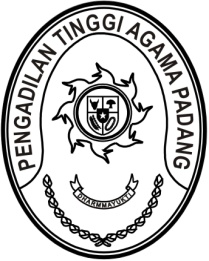 S  U  R  A  T      T  U  G  A  SNomor : W3-A//HM.00/I/2021Menimbang 	: 	bahwa dalam rangka kelancaran pelaksanaan tugas bidang kepaniteraan, dipandang perlu melakukan koordinasi derngan Pengadilan Agama Bukittinggi;			MEMBERI TUGASKepada 	: 		Nama	: Khairunas, S.H.I.			NIP	:	198208242011011007			Pangkat/Gol. Ru.	:	Penata (III/c)			Jabatan	:	Analis Perkara PeradilanUntuk 	: 	melaksanakan koordinasi dengan Pengadilan Agama Bukittinggi pada tanggal 10 s.d. 11 Januari 2022.10 Januari 2022Ketua,Zein Ahsan